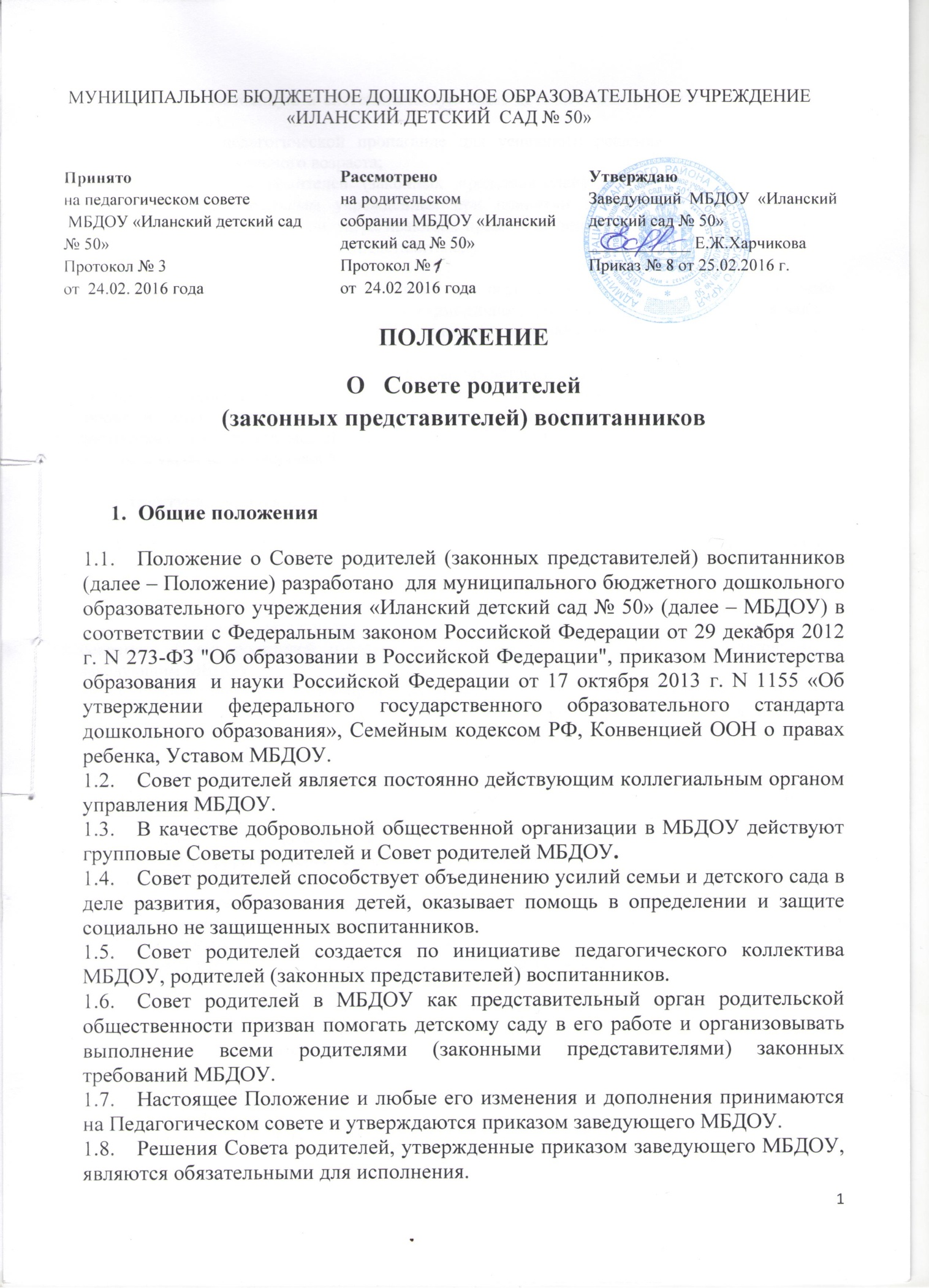 Срок данного Положения не ограничен. Положение действительно до принятия нового.2. Цели и задачи Совета родителей (законных представителей)2.1. Цели Совета родителей:- обеспечивать постоянную и систематическую связь детского сада с родителями (законными представителями), - содействовать педагогической пропаганде для успешного решения задач полноценного развития детей дошкольного возраста; - учитывать мнения родителей (законных представителей) воспитанников по вопросам управления образовательным учреждением при принятии образовательным учреждением локальных нормативных актов, затрагивающих права и законные интересы воспитанников, по инициативе родителей (законных представителей).2.2. Задачи Совета родителей:- содействие в совершенствовании условий для осуществления образовательного процесса, охраны жизни и здоровья, свободного и гармоничного развития личности ребенка; в защите законных прав и интересов детей; в организации и проведении массовых воспитательных мероприятий;- организация работы с родителями (законными представителями) воспитанников, посещающих МБДОУ, по разъяснению их прав и обязанностей, значению формирования общей культуры личности детей, развития их социальных, нравственных, эстетических, интеллектуальных, физических качеств, взаимодействию семьи и МБДОУ в вопросах развития и образования, охраны и укрепления здоровья детей.3.Структура, порядок формирования, срок полномочий Совета родителей3.1. Количество членов Совета родителей МБДОУ (группы) определяется общим собранием родителей (законных представителей).  В состав Совета родителей МБДОУ входят представители родителей (законных представителей) воспитанников в количестве двух человек от каждой группы.3.2. Для организации деятельности на его заседании из числа членов избирается председатель и секретарь. Совет родителей работает по плану и регламенту, которые согласованны с заведующим МБДОУ. 3.3. Заседания Совета родителей проводится по мере необходимости, но не реже одного раза в полугодие, возможно проведение внеплановых заседаний. Решения Совета родителей принимаются открытым голосованием простым большинством голосов, присутствующих на заседании, и оформляются в  виде решений. В случае равенства голосов решающим является голос председателя. 3.4. Совет родителей избирается ежегодно. Включение и исключение Совета родителей осуществляется приказами заведующего МБДОУ.3.5. За несколько дней до собрания, на котором предполагается избрание Совета родителей МБДОУ, на информационном стенде МБДОУ вывешиваются списки кандидатов в Совет родителей.3.6. Советы родителей в группах избираются на групповых родительских собраниях в количестве, соответствующем решению собрания. Избранные члены группового Совета родителей выбирают председателя и секретаря. На групповом родительском собрании избираются в Совет родителей МБДОУ представители родителей (законных представителей) воспитанников в количестве двух человек.3.7. Осуществление членами Совета родителей своих функций производится на безвозмездной основе.3.8. Решения Совета родителей МБДОУ являются рекомендательными.4.Права, обязанности, ответственность Совета родителей4.1.Члены Совета родителей имеют право: - вносить предложения администрации МБДОУ, коллегиальным органам МБДОУ по вопросам, касающимся взаимодействия МБДОУ и семьи, получать информацию о результатах их рассмотрения;- свободно распространять информацию о своей деятельности, в т.ч. на официальном сайте МБДОУ;- заслушивать доклады заведующего о состоянии и перспективах деятельности МБДОУ, по отдельным вопросам, интересующим родителей (законных представителей) воспитанников МБДОУ;- защищать законные права и интересы воспитанников и родителей (законных представителей) МБДОУ;- участвовать в разработке образовательной программы МБДОУ;- участвовать в обсуждении и принятии локальных нормативных актов, затрагивающих права воспитанников и работников МБДОУ;- выносить общественное порицание родителям (законным представителям), не выполняющим договор об образовании;- присутствовать на заседаниях Педагогического совета, Общего собрания работников  МБДОУ в рамках своей компетенции;- вносить заведующему МБДОУ предложения по организации работы педагогического, медицинского и обслуживающего персонала. Руководитель или должностные лица МБДОУ рассматривают предложения Совета родителей и сообщают о результатах рассмотрения;- контролировать качество питания;- способствовать  привлечению внебюджетных и спонсорских средств для финансово-экономического совершенствования деятельности МБДОУ в рамках своей компетенции, действующего законодательства Российской Федерации. 4.2. Члены Совета родителей обязаны: - принимать участие в работе Совета родителей и выполнять его решения и рекомендации;- участвовать в мероприятиях, проводимых Советом родителей МБДОУ или Советом родителей групп, а также в реализации проектов, программ и планов работы Совета родителей;4.2.1. Председатель Совета родителей: - организует выполнение решений, принятых на предыдущем заседании Совета родителей;- координирует деятельность Совета родителей, осуществляет работу по реализации программ, проектов, планов;- отчитывается перед родителями (законными  представителями) по выполнению плана Совета родителей, по реализации задач, поставленных перед  Советом родителей;4.2.2. председатель Совета родителей имеет право делегировать свои полномочия членам Совета родителей.4.2.3. члены Совета родителей, не принимающие активное участие в его работе, по представлению Председателя, могут быть отозваны решением общего родительского собрания до сроков перевыбора Совета родителей, на их место избираются другие.4.3. Совет родителей несет ответственность за: - выполнение плана работы;- принятие качественных решений по рассматриваемым вопросам в соответствии с действующим законодательством России;- бездействие отдельных членов Совета родителей;- эффективность работы Совета родителей.5. Компетенция Совета родителей 5.1. Совет родителей:  - согласовывает с заведующим МБДОУ основные направления своей работы по учебно-воспитательному процессу детей и участия в ней родителей;- содействует заведующему МБДОУ в совершенствовании условий для осуществления образовательной деятельности, укреплению и развитию материально-технической базы, совершенствованию развивающей предметно-пространственной среды, охраны жизни и здоровья воспитанников, свободного развития личности, в защите законных прав и интересов воспитанников, в организации и проведении общесадовских мероприятий;- проводит разъяснительную и консультативную работу среди родителей (законных представителей) воспитанников об их правах и обязанностях;- принимает участие в разработке локальных нормативных актов, затрагивающие права и законные интересы воспитанников, их родителей (законных представителей) и педагогических работников по вопросам управления МБДОУ;- участвует в подготовке МБДОУ к новому учебному году;- совместно с администрацией МБДОУ контролирует организацию качественного питания воспитанников, медицинского обслуживания;- оказывает помощь руководству МБДОУ в организации и проведении общих родительских собраний;- рассматривает обращения в свой адрес, а так же обращения по вопросам, отнесенным настоящим положением к компетенции Совета родителей, по поручению заведующего МБДОУ.6. Отчетность и делопроизводство 6.1. Совет родителей МБДОУ подотчетен общему родительскому собранию, которому периодически (не реже двух раз в год) докладывает о выполнении ранее принятых решений.6.2. Совет родителей ведет протоколы своих заседаний.В протоколе фиксируется:- дата проведения;- количество присутствующих (отсутствующих) членов Совета родителей;- Ф. И.О. присутствующих, в том числе приглашенных;- повестка дня;- ход обсуждения вопросов;- предложения, рекомендации и замечания членов Совета родителей и приглашенных лиц;- решение.6.3.  Протоколы Совета родителей подписываются председателем и секретарем Совета родителей.6.4.  Нумерация протоколов Совета родителей ведется от начала календарного года.6.5. Протоколы Совета родителей входит в его номенклатуру дел, хранится в МБДОУ постоянно и передается по акту.6.6. Протоколы Совета родителей нумеруются постранично, оформляются в печатном исполнении, скрепляются подписью заведующего и печатью МБДОУ. 